Anhang 2: Landkarte Freiwilligenarbeit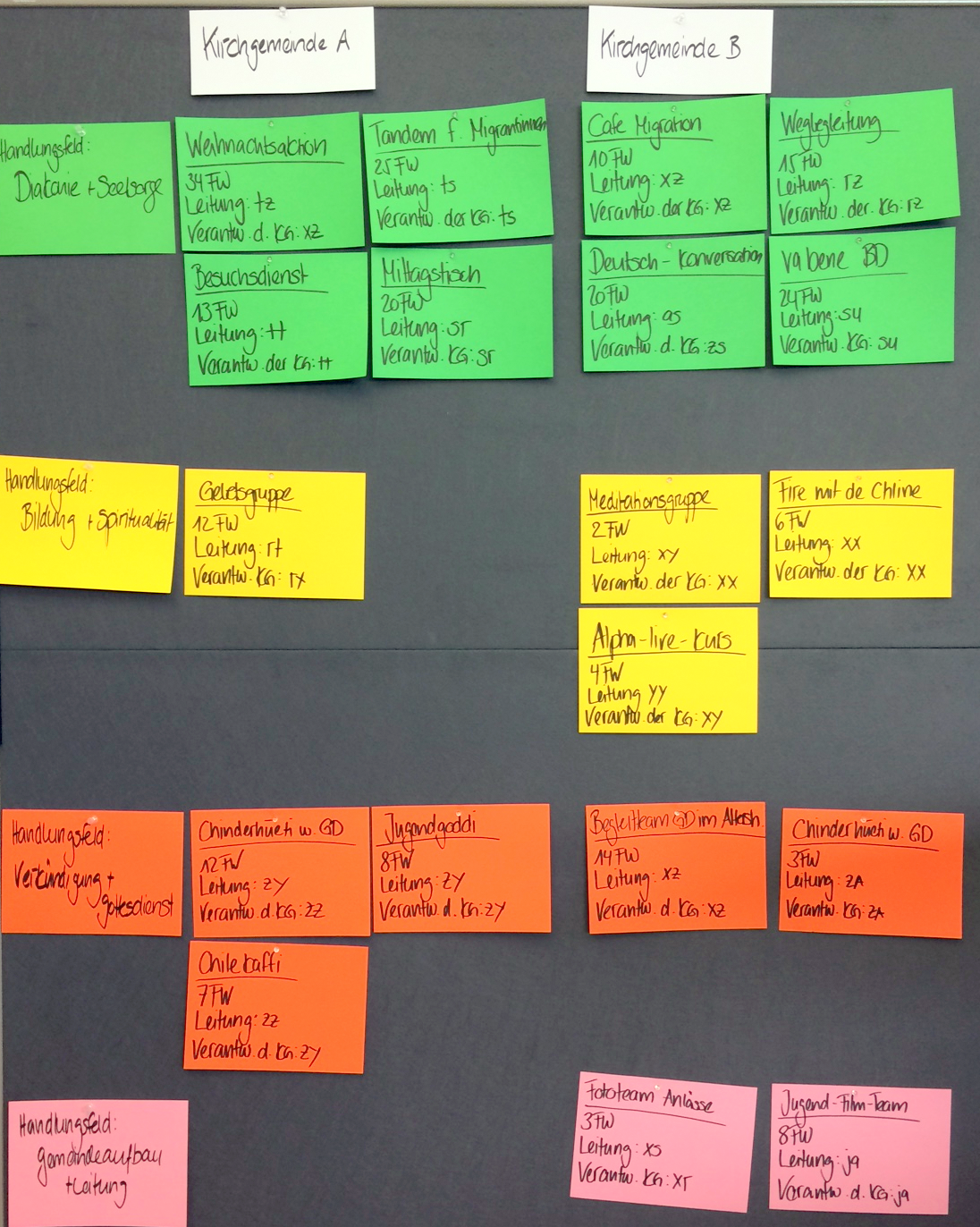 